مقدمه: نسبت طلایی یک رابطه معروف در ریاضیات است که حتی بین برخی اشیاء و الگو های طبیعی نیز برقرار استتعریف ساده از نسبت طلایی: 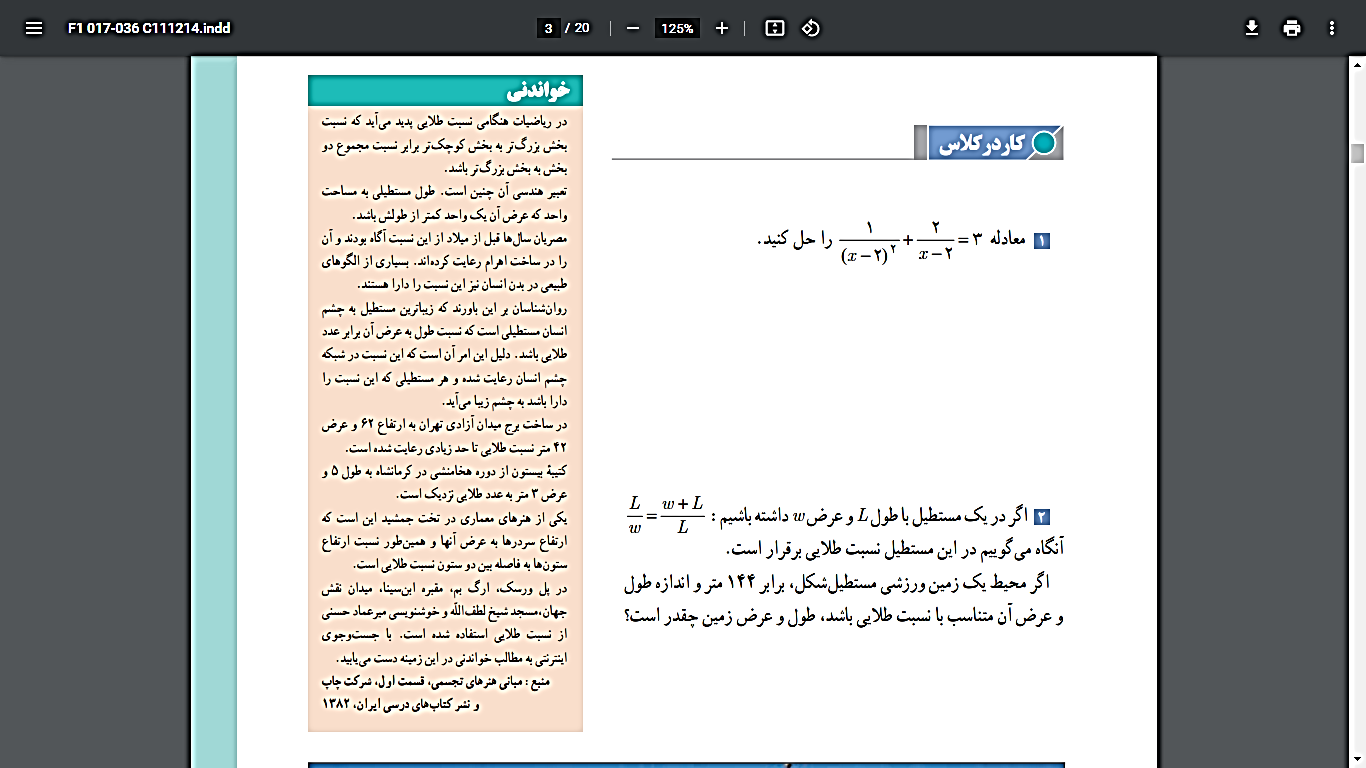 زمانی که یک چیز شامل دو بخش a (طولانی تر) و b(کوتاه تر)  باشد که نسبت a به b با نسبت a+b به a یکسان باشد، این نسبت را نسبت طلایی می گویند. در علم ریاضی این نسبت را با حرف یونانی فی (Φ) نمایش میدهند.در کتاب درس حسابان پایه یازدهم هم به این نسبت مهم اشاره ی کوتاهی شده است: یک مثال برای درک بهتر رابطه: برسی بعضی کاربرد های نسبت طلایی که تا کنون کشف شده اند: برقرار بودن نسبت طلایی در خلقت انسان و حیوانات:در انسان ها: بین قد و فاصله سر تا نافبین فاصله کتف تا نوک انگشتان دست و فاصله کتف تا آرنجبین فاصله استخان لگن تا پاشنه پا و فاصله استخوان لگن تا زانوبین طول سینه به طول کمردر بدن حیواناتدر دلفین ها: بین  ابعاد (طول و عرض) چشم ها، باله ها، بخش دمدر ببر ها: بین طول و عرض صورت (البته در خلقت بدن ببر نسبت طلایی زیاد به کار رفته است که در اینجا فقط به یکی از آن ها اشاره کردم) حشرات: نسبت بخش هایی از بدننسبت طلایی در طبیعت (گل ها، کهکشان و ...): شاید اسم دنباله فیبوناتچی را شنیده باشید. این دنباله در اصل الگو ای ساخته شده از نسبت طلایی است که این الگو در طبیعت بسیار مشاهده می شود: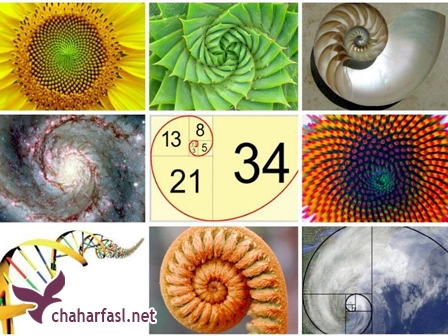 نسبت طلایی در معماری: در ساختن بنا های زیر از نسبت طلایی بهره گرفته شده است: اهرام مصر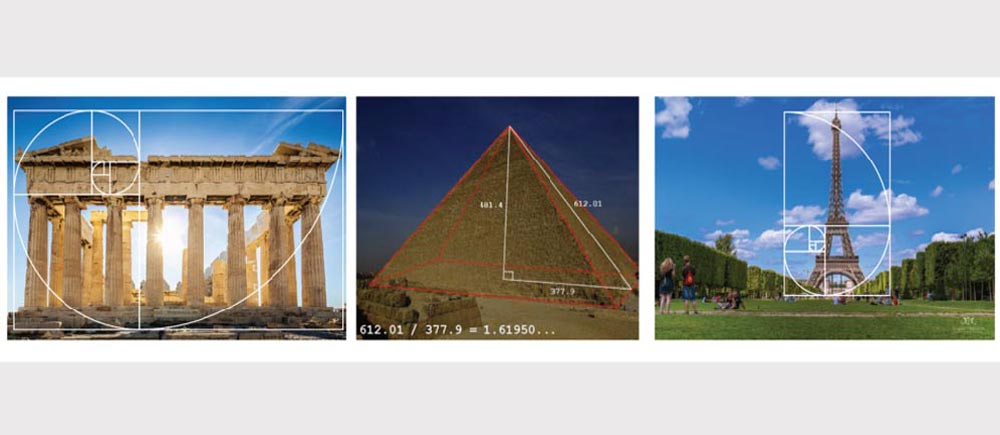 معبد پارتنونکلیسای جامع نوتردام لائونتاج محلبرج ایفل...نسبت طلایی در طورت انسان: 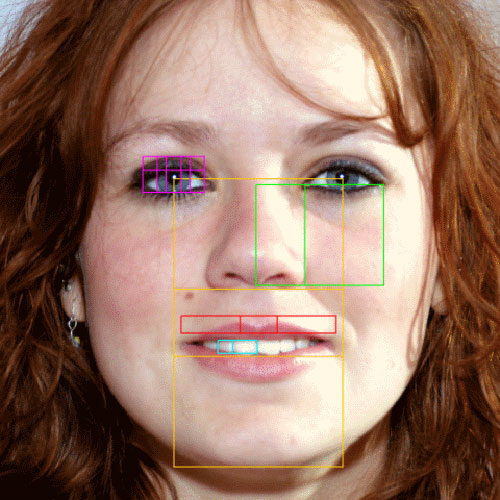 فاصله خطی که مردمک دو چشم را به هم وصل میکند تا انتهای دندان ها و فاصله انتهای دندان ها تا زیر چانهفاصله لبه بیرونی و داخلی چشم و لبه داخلی چشم تا مرکز بینیعرض دندان مرکزی و عرض دندان دومعرض چشم و عرض عنبیهنسبت طلایی در هنر:برخی معتقدند که افرادی مثل داوینچی از نسبت طلایی در نقاشی های خود استفاده کرده اند! 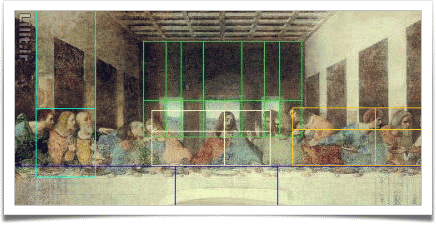 